Measures of location and spread -QuestionsMay 2014 Mathematics Advanced Paper 1: Statistics 1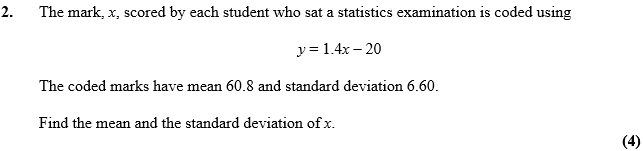 Jan 2012 Mathematics Advanced Paper 1: Statistics 1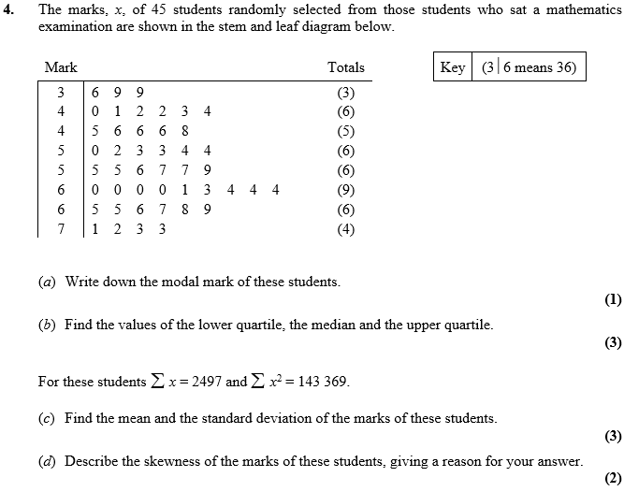 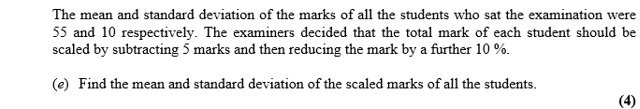 Jan 2011 Mathematics Advanced Paper 1: Statistics 1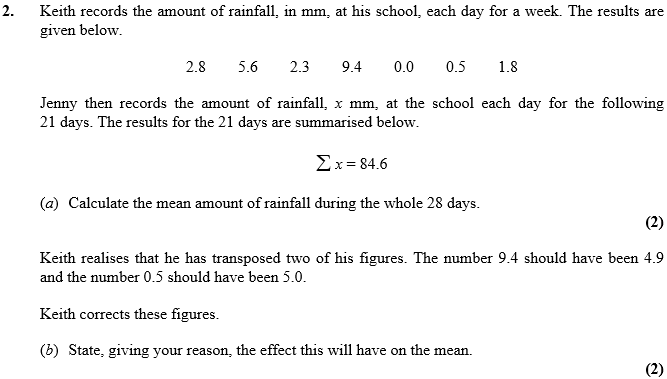 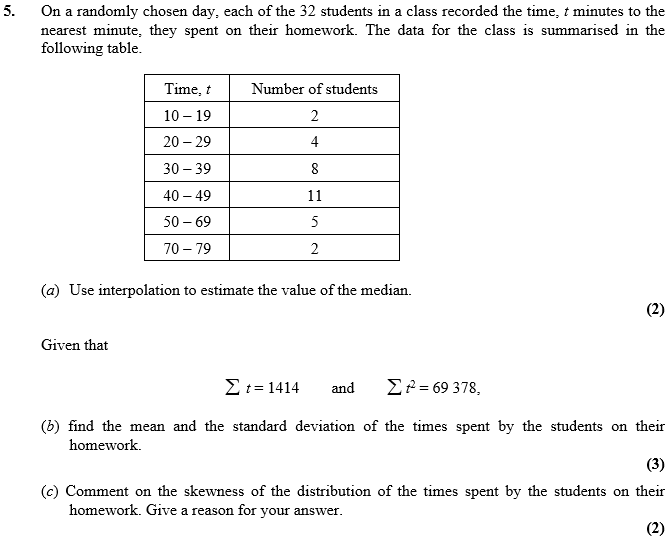 May 2010 Mathematics Advanced Paper 1: Statistics 1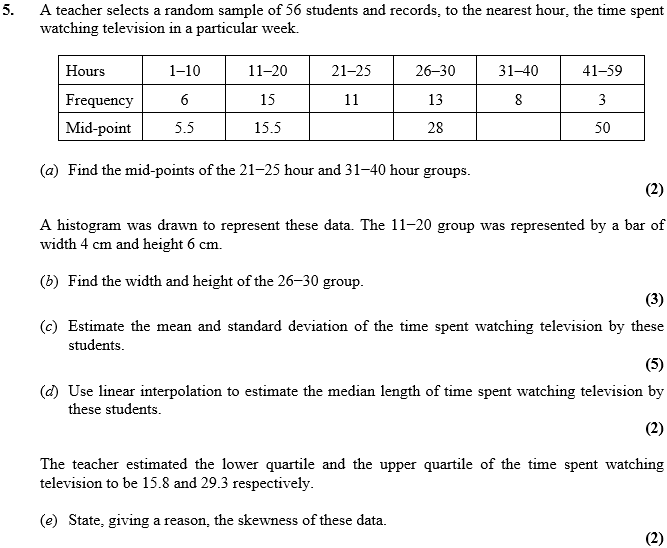 Jan 2010 Mathematics Advanced Paper 1: Statistics 1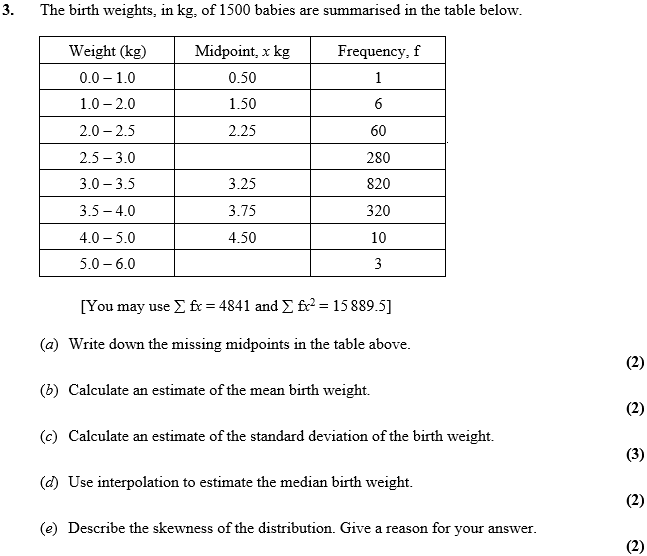 